友好提携　35周年　静岡県・浙江省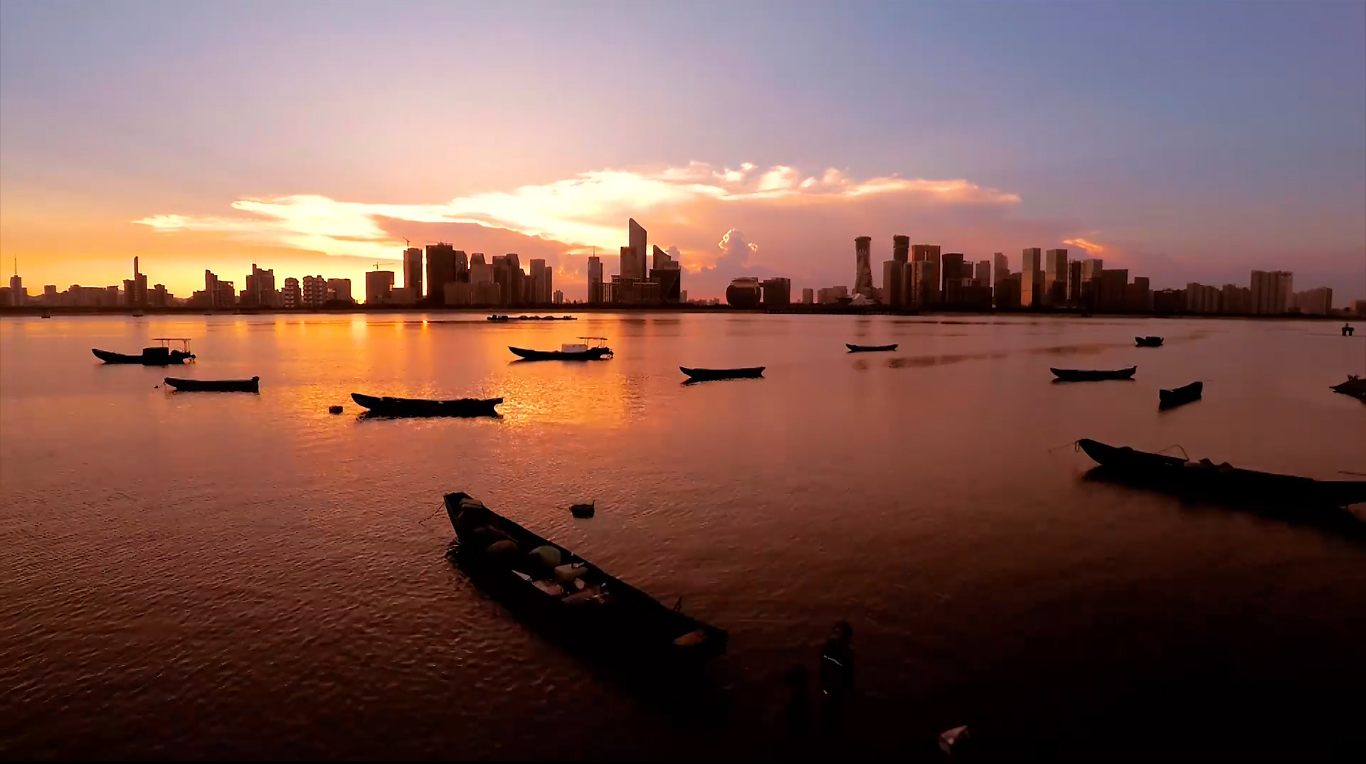 　　　　　 5周年　浜松市・杭州市浙江美味コース御１人様3,500円（税別）２名様より杭州名物　焼き湯葉大江浙醋（赤酢）杭州の菊の花の香り漂うスープ海老と杭州名産　龍井茶炒め杭州伝統料理　皮付き豚バラ肉の柔らか煮豆腐と高菜漬けの杭州風うま煮杭州名物　もち米焼売杭州風焼きそば蘭天アレンジデザート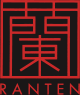 龍井茶